YÜKSEK İHTİSAS ÜNİVERSİTESİ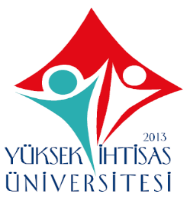 DERS MUAFİYET / İNTİBAK DİLEKÇESİSağlık Bilimleri Fakültesi Dekanlığı’ na,Başka bir yükseköğretim kurumunda daha önce aldığım ve başarılı olduğum, aşağıda tabloda belirttiğim derslerden ekte sunduğum not durum belgesi (transkript) ve ders içerikleri kapsamında ilgili yıl/yarıyıl için muafiyet ve intibak işlemlerinin değerlendirilmesi konusunda gereğini arz ederim.                                                                                                                         Tarih: İMZAEKLER : AÇIKLAMALAR: 1. “Yüksek İhtisas Üniversitesi Muafiyet ve İntibak İşlemleri Yönergesi” gereğince muafiyet/intibak talebi ilgili kurul tarafından karara bağlanıncaya kadar, öğrenciler muafiyet talebinde bulundukları ders/dersleri almaya devam ederler. 2. Daha önceki yükseköğretim kurumundan alınan derslerden başarı notu 100’lük sistem karşılığında 60’ın altı olanlar için muafiyet talebinde bulunulamaz. 3. Transkriptte notun 100’lük sistemdeki karşılığı yer almıyor ise öğretim kurumundan ilişiğin kesildiği tarihte geçerli olan, kurumdan onaylı, notların 100’lük karşılığını açıklayan çizelge eklenmesi zorunludur. 4. Söz konusu belgelerin fotokopi, faks, onaysız, eksik olması durumunda başvurular işleme alınmaz.ÖĞRENCİ BİLGİLERİÖĞRENCİ BİLGİLERİÖğrenci No                                          :Adı-Soyadı                                           :Telefon                                                 :Fakülte                                                 :Bölüm                                                   :Not Durum Belgesi Alınan Kurum    :      EK-ANot Durum Belgesi (İlgili Yükseköğretim Kurumunca Mühürlü, Kaşeli, İmzalı Transkript)Not Durum Belgesi (İlgili Yükseköğretim Kurumunca Mühürlü, Kaşeli, İmzalı Transkript)Not Durum Belgesi (İlgili Yükseköğretim Kurumunca Mühürlü, Kaşeli, İmzalı Transkript)Not Durum Belgesi (İlgili Yükseköğretim Kurumunca Mühürlü, Kaşeli, İmzalı Transkript)Not Durum Belgesi (İlgili Yükseköğretim Kurumunca Mühürlü, Kaşeli, İmzalı Transkript)EK-BOnaylı Ders İçerikleriOnaylı Ders İçerikleriOnaylı Ders İçerikleriOnaylı Ders İçerikleriOnaylı Ders İçerikleriEK-CTranskriptte Notun 100’lük Sistemdeki Karşılığı Yer Almıyor ise, Yükseköğretim Kurumundan İlişiğin Kesildiği Tarihte Geçerli Olan, Kurumdan Onaylı, Notların 100’lük Karşılığını Açıklayan Çizelge.Transkriptte Notun 100’lük Sistemdeki Karşılığı Yer Almıyor ise, Yükseköğretim Kurumundan İlişiğin Kesildiği Tarihte Geçerli Olan, Kurumdan Onaylı, Notların 100’lük Karşılığını Açıklayan Çizelge.Transkriptte Notun 100’lük Sistemdeki Karşılığı Yer Almıyor ise, Yükseköğretim Kurumundan İlişiğin Kesildiği Tarihte Geçerli Olan, Kurumdan Onaylı, Notların 100’lük Karşılığını Açıklayan Çizelge.Transkriptte Notun 100’lük Sistemdeki Karşılığı Yer Almıyor ise, Yükseköğretim Kurumundan İlişiğin Kesildiği Tarihte Geçerli Olan, Kurumdan Onaylı, Notların 100’lük Karşılığını Açıklayan Çizelge.Transkriptte Notun 100’lük Sistemdeki Karşılığı Yer Almıyor ise, Yükseköğretim Kurumundan İlişiğin Kesildiği Tarihte Geçerli Olan, Kurumdan Onaylı, Notların 100’lük Karşılığını Açıklayan Çizelge.DAHA ÖNCEKİ YÜKSEKÖĞRETİM KURUMUNDA ALINAN VE MUAFİYET TALEP EDİLEN DERSLERDAHA ÖNCEKİ YÜKSEKÖĞRETİM KURUMUNDA ALINAN VE MUAFİYET TALEP EDİLEN DERSLERDAHA ÖNCEKİ YÜKSEKÖĞRETİM KURUMUNDA ALINAN VE MUAFİYET TALEP EDİLEN DERSLERDAHA ÖNCEKİ YÜKSEKÖĞRETİM KURUMUNDA ALINAN VE MUAFİYET TALEP EDİLEN DERSLERDAHA ÖNCEKİ YÜKSEKÖĞRETİM KURUMUNDA ALINAN VE MUAFİYET TALEP EDİLEN DERSLERDAHA ÖNCEKİ YÜKSEKÖĞRETİM KURUMUNDA ALINAN VE MUAFİYET TALEP EDİLEN DERSLERDERS KODUDERS KODUDERS ADIBAŞARI NOTUAKTS KREDİ